Załącznik nr 5 Wniosek  o powierzenie grantu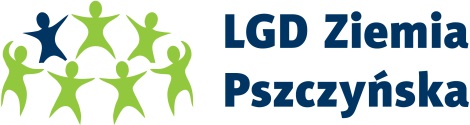 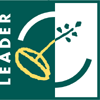 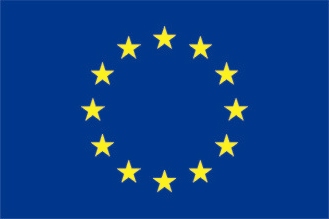 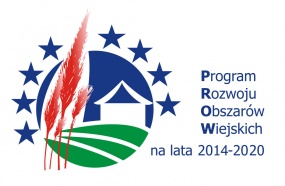 „Europejski Fundusz Rolny na rzecz Rozwoju Obszarów Wiejskich: Europa inwestująca w obszary wiejskie”WNIOSEK O POWIERZENIE GRANTUw ramach Projektu Grantowego poddziałanie 19.2 „Wsparcie na wdrażanie operacji w ramach strategii rozwoju lokalnego kierowanego przez społeczność” objętego Programem Rozwoju Obszarów Wiejskich na lata 2014-2020INFORMACJE DOTYCZĄCE NABORU WNIOSKÓW O POWIERZENIE GRANTU ORAZ WYBORU GRANTOBIORCY PRZEZ LGD (wypełnia LGD)I.1. Dane LGDI.2. Informacje o naborze wniosków i wyborze GrantobiorcyI.3 Zakres projektu grantowegoDANE IDENTYFIKACYJNE GRANTOBIORCYII.1. Rodzaj Grantobiorcy II.2. Dane identyfikacyjne Grantobiorcy * numer identyfikacyjny nadany Grantobiorcy w trybie przepisów o krajowym systemie ewidencji producentów, ewidencji gospodarstw rolnych oraz ewidencji wniosków o przyznanie płatności albo numer identyfikacyjny jego współmałżonka, jeżeli wyraził zgodę na nadanie mu tego numeru (w przypadku osoby fizycznej)II.3. Adres Grantobiorcy (adres siedziby lub adres zamieszkania osoby fizycznej)II.4. Adres do korespondencji (należy wypełnić  jeżeli jest inny niż adres siedziby/zamieszkania)II.5. Oddział Grantobiorcy będącego osobą prawną albo jednostką organizacyjną nieposiadającą osobowości prawnej, której ustawa przyznaje zdolność prawną – w przypadku, gdy o powierzenie grantu ubiega się taka osoba albo taka jednostka, jeżeli utworzyła oddziałII.6. Dane osoby uprawnionej do kontaktu II.7 Dane osób upoważnionych do reprezentowania Grantobiorcy (należy podać osoby, które zgodnie 
z rejestrem upoważnione są do reprezentowania Grantobiorcy)II.8 Dane pełnomocnika Grantobiorcy ( jeśli dotyczy)II.9 Dane jednostki organizacyjnej, w imieniu której o powierzenie grantu ubiega się osoba prawna powiązana organizacyjnie z tą jednostką (Realizator zadania)II.10 Krótka charakterystyka Grantobiorcy wraz z opisem dotychczasowej działalności (aktywności)OPIS ZADANIA, O REALIZACJĘ KTÓREGO UBIEGA SIĘ GRANTOBIORCA III.1. Zgodność zadania z projektem grantowymIII.1.2 Grupy defaworyzowaneIII.2. Opis zadaniaIII.3. Lokalizacja zadaniaIII.4. Wskaźniki realizacji zadania(należy wskazać wskaźniki realizacji zadania, których osiągnięcie jest zakładane w wyniku realizacji zadania, wskaźniki muszą uwzględniać wskaźniki zawarte w ogłoszeniu o naborze )PLAN FINANSOWY IV.1. Wyliczenie limitu dla GrantobiorcyIV.2. Grantobiorca wnioskuje o prefinansowanie kosztów kwalifikowalnych:     TAK                   NIEIV.3. Planowane koszty zadania i kwota grantuWYKAZ ZAŁĄCZNIKÓW(W kolumnie Liczba należy wstawić liczbę dołączonych załączników, w kolumnach: TAK/ND należy wstawić X w odpowiednim polu) 1 Kopia potwierdzona za zgodność z oryginałem przez pracownika LGD lub podmiot, który wydał dokument, lub w formie kopii poświadczonych za zgodność z oryginałem przez notariusza, VI. OŚWIADCZENIA I ZOBOWIĄZANIA GRANTOBIORCYWnioskuję o przyznanie grantu w wysokości:                                                                                                                   złsłownie:                                                                                                                                                          złWnioskuję o wypłatę prefinansowania w wysokości:                                                                                                         złsłownie:                                                                                                                                                          zł1. Świadom odpowiedzialności karnej za złożenie fałszywych oświadczeń niniejszym oświadczam, że:Znane mi są zasady przyznawania i wypłaty pomocy w ramach grantu, w szczególności związanych z prefinansowaniem grantu,  określone w przepisach rozporządzenia Ministra Rolnictwa i Rozwoju Wsi z dnia 24 września 2015r. w sprawie szczegółowych warunków i trybu przyznawania pomocy finansowej w ramach poddziałania „Wsparcie na wdrażanie operacji w ramach strategii rozwoju lokalnego kierowanego przez społeczność” objętego Programem Rozwoju Obszarów Wiejskich na lata 2014-2020 (Dz.U.2015.1570 z późn. zm.), obowiązującej w LGD Strategii Rozwoju Lokalnego Kierowanego przez Społeczność (LSR) Stowarzyszenia LGD „Ziemia Pszczyńska” na lata 2016-2023 oraz Procedurze wyboru i oceny grantów oraz rozliczania, monitoringu i kontroli grantobiorców, oraz zapoznałem się z informacjami zawartymi w Instrukcji wypełniania wniosku o powierzenie  grantu;nie wykonuję działalności gospodarczej, w tym działalności, do której nie stosuje się ustawy z dnia 2 lipca 2004r. o swobodzie działalności gospodarczej (Dz.U.2004.173.1807 z późn. zm.). Wyjątek stanowi Grantobiorca, który zgodnie ze swoim statutem w ramach swojej struktury organizacyjnej powołał jednostki organizacyjne, takie jak sekcje lub koła, jeżeli realizacja zadania, na które jest udzielany grant, nie jest związana z przedmiotem tej działalności ale jest związana z przedmiotem działalności danej jednostki organizacyjnej.zadanie objęte grantem nie było i nie będzie finansowane z udziałem innych środków publicznych, 
z wyjątkiem przypadku, o którym mowa w § 4 ust. 3 pkt 1 rozporządzenia Ministra Rolnictwa i Rozwoju Wsi z dnia 24 września 2015 r. w sprawie szczegółowych warunków i trybu przyznawania pomocy finansowej w ramach poddziałania „Wsparcie na wdrażanie operacji w ramach strategii rozwoju lokalnego kierowanego przez społeczność” objętego Programem Rozwoju Obszarów Wiejskich na lata 2014-2020 (Dz.U. 2015, poz. 1570 z późn. zm.),wyrażam zgodę na przetwarzanie danych osobowych. Przyjmuję do wiadomości, że zebrane dane osobowe będą przechowywane i przetwarzane przez LGD (Administrator danych osobowych), Samorząd Województwa Śląskiego oraz ARiMR z siedzibą w Warszawie zgodnie z przepisami ustawy z dnia 29 sierpnia 1997 r. o ochronie danych osobowych (Dz. U. z 2014 r. poz. 1182 z późn. zm.) w celu przyznania pomocy finansowej i płatności w ramach Działania 19 „Wsparcie dla rozwoju lokalnego w ramach inicjatywy LEADER”, Poddziałania 19.2 „Wsparcie na wdrażanie operacji w ramach strategii rozwoju lokalnego kierowanego przez społeczność” objętego PROW na lata 2014-2020. Jestem świadom, że przysługuje mi prawo wglądu do moich danych osobowych oraz do ich poprawiania,nie podlegam wykluczeniu z możliwości uzyskania wsparcia na podstawie art. 35 ust.5 oraz ust.6 rozporządzenia delegowanego Komisji (UE) nr 640/2014 z dn. 11 marca 2014 r. uzupełniające rozporządzenie Parlamentu Europejskiego i Rady (UE) nr 1306/2013 w odniesieniu do zintegrowanego systemu zarządzania i kontroli oraz warunków odmowy lub wycofania płatności oraz kar administracyjnych mających zastosowanie do płatności bezpośrednich, wsparcia rozwoju obszarów wiejskich oraz zasady wzajemnej zgodności (Dz. Urz. UE L 181 z 20.06.2014, str. 48),nie podlegam zakazowi dostępu do środków publicznych, o którym mowa w art. 5 ust. 3 pkt 4 ustawy z dn. 27 sierpnia 2009 r. o finansach publicznych (Dz.U. z 2013 r. poz. 885 z późn. zm.) na podstawie prawomocnego orzeczenia sądu. Jednocześnie zobowiązuję się do niezwłocznego poinformowania LGD o zakazie dostępu do środków publicznych, o których mowa w art. 5 ust. 3 pkt 4 ww. ustawy na podstawie prawomocnego orzeczenia sądu, orzeczonym w stosunku do mnie po złożeniu wniosku o powierzenie grantu;informacje zawarte we wniosku o powierzeniu grantu oraz jego załącznikach są prawdziwe i zgodne ze stanem prawnym i faktycznym; znane mi są skutki składania fałszywych oświadczeń wynikające z art. 297 § 1 ustawy z dnia 6 czerwca 1997 r. Kodeks karny (Dz.U. Nr 88, poz. 553 z późn. zm.), wyrażam zgodę na wykorzystanie elektronicznego systemu powiadamiania i informowania przez LGD.2. Zobowiązuję się do:umożliwienia upoważnionym podmiotom przeprowadzania kontroli wszelkich elementów związanych 
z realizowanym zadaniem do dnia, w którym upłynie 5 lat od dnia otrzymania płatności przez LGD zgodnie 
z umową o przyznanie pomocy na realizację Projektu grantowego, w szczególności wizytacji w miejscu oraz kontroli na miejscu realizacji grantu i kontroli dokumentów oraz obecności osobistej / osoby reprezentującej / pełnomocnika/ osoby upoważnionej do udzielania wyjaśnień podczas wykonywania powyższych czynności, a także przechowywania dokumentów związanych z przyznanym grantem do terminu zapisanego powyżej.prowadzenia oddzielnego systemu rachunkowości albo korzystania z odpowiedniego kodu rachunkowego, o których mowa w art. 66 ust. 1 lit. c ppkt i) rozporządzenia nr 1305/2013 w ramach prowadzonych ksiąg rachunkowych albo przez prowadzenie zestawienia faktur lub równoważnych dokumentów księgowych na formularzu udostępnionym przez LGD, jeżeli na podstawie odrębnych przepisów Grantobiorca nie jest zobowiązany do prowadzenia ksiąg rachunkowych (zgodnie z Rozporządzeniem MRiRW z dnia 24 września 2015 r. – w sprawie szczegółowych warunków i trybu przyznawania pomocy finansowej w ramach poddziałania „Wsparcie na wdrażanie operacji w ramach strategii rozwoju lokalnego kierowanego przez społeczność” objętego Programem Rozwoju Obszarów Wiejskich na lata 2014–2020, (Dz.U. 2015, poz. 1570 z późn. zm),zwrotu zrefundowanego w ramach ww. zadania podatku VAT, jeżeli zaistnieją przesłanki umożliwiające odzyskanie tego podatku,niezwłocznego poinformowania o wszelkich zmianach danych, mogących mieć wpływ na wykonanie umowy oraz nienależne wypłacenie kwot w ramach pomocy z EFRROW, stosowania Księgi Wizualizacji znaku Programu Rozwoju Obszarów Wiejskich na lata 2014-2020 wraz z LOGO Stowarzyszenia Lokalna Grupa Działania „Ziemia Pszczyńska”Przyjmuję do wiadomości, że:dane Grantobiorcy mogą być przetwarzane przez organy audytowe i dochodzeniowe Unii Europejskiej i państw członkowskich dla zabezpieczenia interesów finansowych Unii, dane Grantobiorcy oraz kwota grantu z tytułu przyznanej pomocy w ramach Działania 19 „Wsparcie dla rozwoju lokalnego w ramach inicjatywy LEADER”, Poddziałania 19.2 „Wsparcie na wdrażanie operacji w ramach strategii rozwoju lokalnego kierowanego przez społeczność” objętego PROW na lata 2014-2020, zostanie opublikowana na stronie internetowej LGD,………………………..……………………			……………………………….………………………………..…        miejscowość, data			  podpis Grantobiorcy/ osób reprezentujących Grantobiorcę/ Pełnomocnika……………………………………………………………….     podpis Realizatora zadania			Załącznik nr B.2 do wniosku o powierzenie grantu………………………………………………………………………..
(imię i nazwisko) ……………………………………………………………………….
(adres zamieszkania)……………………………….………………….………………….
(NIP/ seria i nr dokumentu tożsamości)OŚWIADCZENIE o WYKORZYSTANIU numeru identyfikacyjnego producentaNiniejszym oświadczam, że wyrażam zgodę na nadanie mojemu współmałżonkowi / mojej współmałżonce(ce) ……………………………………………………………………………………………………………………………………………………………………..
                                                                              (imię i nazwisko Grantobiorcy/ nazwa Grantobiorcy)mojego numeru identyfikacyjnego producenta, nadanego mi w trybie przepisów o krajowym systemie ewidencji producentów, ewidencji gospodarstw rolnych oraz ewidencji wniosków 
o przyznanie płatności.………………………..……………………			……………………………….………………………………..…        miejscowość, data			                                                      czytelny podpisZałącznik nr B.3 do wniosku o powierzenie grantuZESTAWIENIE RZECZOWO-FINANSOWE ZADANIA*W przypadku Grantobiorcy, dla którego VAT nie będzie kosztem kwalifikowalnym należy wpisać 0,00.………………………..……………………			……………………………….………………………………..…        miejscowość, data			  podpis Grantobiorcy/ osób reprezentujących Grantobiorcę/ Pełnomocnika ……………………………………………………………….                                                                                                                                              podpis Realizatora zadania		Załącznik nr B.6 do wniosku o powierzenie grantu………………………………………………………………………..
(imię i nazwisko/ nazwa ) ……………………………………………………………………….
(adres zamieszkania/ siedziby)……………………………….………………….………………….
(NIP/ seria i nr dokumentu tożsamości)…………………………………….…………………………….…
(REGON)Oświadczenie właściciela/ WSPÓŁWŁAŚCICIELA  nieruchomościBędąc właścicielem/ współwłaścicielem/ posiadaczem samoistnym* nieruchomości zlokalizowanej……………………………………………………………………………………………………………………………………………………….………………………………………………………
(adres nieruchomości, nr działki)niniejszym oświadczam, że wyrażam zgodę na realizację przez ………………………………………………………………………………………………………………………………………………………………………………………………………………..
(imię i nazwisko Grantobiorcy/ nazwa Grantobiorcy)zadania inwestycyjnego związanego z ww. nieruchomością polegającego na……………………………………………………………………………………………………………………………………….…………………………………………………………………………..……………………………………………………………………………………………………………………………………….…………………………………………………………………………..……………………………………………………………………………………………………………………………………….…………………………………………………………………………..
(zakres zadania)Jednocześnie wyrażam zgodę na utrzymanie celu określonego dla części inwestycyjnej przedmiotowego zadania przez okres 5 lat od dnia otrzymania płatności przez LGD. Wyrażam zgodę na przetwarzanie danych osobowych. Przyjmuję do wiadomości, że zebrane dane osobowe będą przechowywane i przetwarzane przez LGD (Administrator danych osobowych), Samorząd Województwa Śląskiego oraz ARiMR z siedzibą w Warszawie  zgodnie z przepisami ustawy z dnia 29 sierpnia 1997 r. o ochronie danych osobowych (Dz. U. z 2014 r. poz. 1182 z późn. zm.) w celu przyznania pomocy finansowej i płatności w ramach Działania 19 „Wsparcie dla rozwoju lokalnego w ramach inicjatywy LEADER”, Poddziałania 19.2 „Wsparcie na wdrażanie operacji w ramach strategii rozwoju lokalnego kierowanego przez społeczność” objętego PROW na lata 2014-2020. Jestem świadom, że przysługuje mi prawo wglądu do moich danych osobowych oraz do ich poprawiania.……………………………………                                                           	     ……..……………………………………………….…………………………………………...
   (miejscowość, data)                                                                          (podpis właściciela/ współwłaściciela/ posiadacza samoistnego*                                                                                                                                                                                     nieruchomości albo osoby/ osób reprezentujących właściciela/                                                                                                                   współwłaściciela/ posiadacza samoistnego* nieruchomości) *Niepotrzebne skreślićZałącznik nr B.12 do wniosku o powierzenie grantu………………………………………………………………………..
(imię i nazwisko Grantobiorcy/ nazwa Grantobiorcy ) ……………………………………………………………………….
(adres zamieszkania/ siedziby)Oświadczenie Grantobiorcy                     Zobowiązuję się do informowania i rozpowszechniania informacji o otrzymanej pomocy z EFFROW za pośrednictwem LGD w ramach realizacji LSR, oraz zamieszczeniu logotypu Stowarzyszenia LGD „Ziemia Pszczyńska” na np.: (tablicy informacyjnej, materiałach promocyjnych, materiałach szkoleniowych, listach obecności itp.) .………………………..……………………			……………………………….………………………………..…        miejscowość, data			  podpis Grantobiorcy/ osób reprezentujących Grantobiorcę/ Pełnomocnika……………………………………………………………….                                                                                                                    podpis Realizatora	 zadania	Załącznik nr B.13a do wniosku o powierzenie grantuZałącznik nr B.13b do wniosku o powierzenie grantuPotwierdzenie przyjęcia przez LGD/pieczęć, data i podpis/Indywidualne oznaczenie wnioskuPotwierdzenie przyjęcia przez LGD/pieczęć, data i podpis/Liczba załączonych dokumentów:…………………Nazwa LGDNumer identyfikacyjny Tytuł projektu grantowegoNumer naboruData ogłoszenia naboru Termin rozpoczęcia naboru wnioskówTermin zakończenia naboru wnioskówData podjęcia uchwały w sprawie wyboru wniosku o powierzenie grantuNumer uchwałyLiczba przyznanych punktówUstalona przez LGD kwota grantu (w zł)Ustalony przez LGD poziom dofinansowania zadania (w %)Wniosek został wybrany do dofinansowaniaTAK   NIE  NIE  Wniosek wybrany do dofinansowania mieście się w limicie środków określonym w ogłoszeniu o naborze wniosków o powierzenie grantuTAK   NIE  ND  Podmiot ubiegający się o przyznanie grantu korzystał z doradztwa LGDTAK   NIE  NIE  Rodzaj doradztwa1) Wzmocnienie kapitału społecznego, w tym przez podnoszenie wiedzy społeczności lokalnej w zakresie ochrony środowiska i zmian klimatycznych, także z wykorzystaniem rozwiązań innowacyjnych2) Zachowanie dziedzictwa lokalnego3) Promowanie obszaru objętego LSR, w tym produktów lub usług lokalnychRodzaj Grantobiorcy Osoba fizyczna Jednostka samorządu terytorialnego Jednostka organizacyjna nieposiadająca osobowości prawnej Organizacja pozarządowa Jednostka organizacyjna związku wyznaniowego, kościół InneNazwa / Imię i nazwisko Grantobiorcy:(Imię i nazwisko w przypadku osoby fizycznej)Numer identyfikacyjny Grantobiorcy*:Rejestr, w którym figuruje Grantobiorca (jeśli dotyczy): Rejestr, w którym figuruje Grantobiorca (jeśli dotyczy): Rejestr, w którym figuruje Grantobiorca (jeśli dotyczy): a) Nazwa rejestru (KRS lub inny numer w rejestrze prowadzonym przez właściwy organ)a) Nazwa rejestru (KRS lub inny numer w rejestrze prowadzonym przez właściwy organ)b) Numer w rejestrzec) Data wpisu do rejestruNIP (nie dotyczy osoby fizycznej):REGON (nie dotyczy osoby fizycznej):Seria i nr dokumentu tożsamości 
(w przypadku osoby fizycznej)PESEL (w przypadku osoby fizycznej)1) Województwo2) Powiat2) Powiat3) Gmina4) Ulica5) Nr domu6) Nr lokalu7) Miejscowość8) Kod pocztowy9) Poczta10) Nr telefonu11) Nr faksu12) Adres e-mail12) Adres e-mail13) Adres strony internetowej www13) Adres strony internetowej www1) Województwo1) Województwo2) Powiat2) Powiat3) Gmina3) Gmina4) Ulica4) Ulica5) Nr domu6) Nr lokalu7) Miejscowość7) Miejscowość8) Kod pocztowy9) Poczta9) Poczta10) Nr telefonu10) Nr telefonu11) Nr faksu12) Adres e-mail12) Adres e-mail12) Adres e-mail13) Adres strony internetowej www13) Adres strony internetowej www13) Adres strony internetowej www1) Nazwa jednostki1) Nazwa jednostki1) Nazwa jednostki1) Nazwa jednostki1) Nazwa jednostki1) Nazwa jednostki2) Województwo2) Województwo3) Powiat3) Powiat4) Gmina4) Gmina5) Ulica5) Ulica6) Nr domu7) Nr lokalu8) Miejscowość8) Miejscowość9) Kod pocztowy10) Poczta10) Poczta11) Nr telefonu11) Nr telefonu12) Nr faksu13) Adres e-mail13) Adres e-mail13) Adres e-mail14) Adres strony internetowej www 14) Adres strony internetowej www 14) Adres strony internetowej www 1) Imię i Nazwisko2) Stanowisko lub funkcja3) Adres e-mail4) Nr telefonu stacjonarnego5) Nr telefonu komórkowego6) Nr faksuLp.Imię i nazwiskoStanowisko/Funkcja1.2. 1) Nazwisko1) Nazwisko1) Nazwisko2) Imię2) Imię2) Imię3) Stanowisko/Funkcja4) Województwo4) Województwo5) Powiat5) Powiat5) Powiat6) Gmina6) Gmina7) Ulica7) Ulica8) Nr domu8) Nr domu9) Nr lokalu10) Miejscowość10) Miejscowość11) Kod pocztowy12) Poczta12) Poczta12) Poczta13) Nr telefonu13) Nr telefonu14) Nr faksu15) Adres e-mail15) Adres e-mail15) Adres e-mail15) Adres e-mail16) Adres strony internetowej www16) Adres strony internetowej www16) Adres strony internetowej www1) Nazwa jednostki organizacyjnej (sekcji lub koła)1) Nazwa jednostki organizacyjnej (sekcji lub koła)1) Nazwa jednostki organizacyjnej (sekcji lub koła)1) Nazwa jednostki organizacyjnej (sekcji lub koła)1) Nazwa jednostki organizacyjnej (sekcji lub koła)1) Nazwa jednostki organizacyjnej (sekcji lub koła)1) Nazwa jednostki organizacyjnej (sekcji lub koła)1) Nazwa jednostki organizacyjnej (sekcji lub koła)Adres siedziby jednostkiAdres siedziby jednostkiAdres siedziby jednostkiAdres siedziby jednostkiAdres siedziby jednostkiAdres siedziby jednostkiAdres siedziby jednostkiAdres siedziby jednostki2) Województwo2) Województwo2) Województwo3) Powiat3) Powiat3) Powiat4) Gmina4) Gmina5) Ulica5) Ulica5) Ulica6) Nr domu7) Nr lokalu7) Nr lokalu8) Miejscowość8) Miejscowość9) Kod pocztowy9) Kod pocztowy10) Poczta10) Poczta11) Nr telefonu11) Nr telefonu11) Nr telefonu12) Nr faksu13) Adres e-mail13) Adres e-mail13) Adres e-mail13) Adres e-mail14) Adres strony internetowej www14) Adres strony internetowej www14) Adres strony internetowej www14) Adres strony internetowej wwwAdres do korespondencji (należy wypełnić, jeżeli jest inny niż adres siedziby jednostki)Adres do korespondencji (należy wypełnić, jeżeli jest inny niż adres siedziby jednostki)Adres do korespondencji (należy wypełnić, jeżeli jest inny niż adres siedziby jednostki)Adres do korespondencji (należy wypełnić, jeżeli jest inny niż adres siedziby jednostki)Adres do korespondencji (należy wypełnić, jeżeli jest inny niż adres siedziby jednostki)Adres do korespondencji (należy wypełnić, jeżeli jest inny niż adres siedziby jednostki)Adres do korespondencji (należy wypełnić, jeżeli jest inny niż adres siedziby jednostki)Adres do korespondencji (należy wypełnić, jeżeli jest inny niż adres siedziby jednostki)15) Województwo15) Województwo15) Województwo16) Powiat16) Powiat16) Powiat17) Gmina17) Gmina18) Ulica18) Ulica18) Ulica19) Nr domu20) Nr lokalu20) Nr lokalu21) Miejscowość21) Miejscowość22) Kod pocztowy22) Kod pocztowy23) Poczta23) Poczta24) Nr telefonu24) Nr telefonu24) Nr telefonu25) Nr faksu26) Adres e-mail26) Adres e-mail26) Adres e-mail26) Adres e-mail27) Adres strony internetowej www27) Adres strony internetowej www27) Adres strony internetowej www27) Adres strony internetowej www28) osoby reprezentujące jednostkę organizacyjną 28) osoby reprezentujące jednostkę organizacyjną 28) osoby reprezentujące jednostkę organizacyjną 28) osoby reprezentujące jednostkę organizacyjną 28) osoby reprezentujące jednostkę organizacyjną 28) osoby reprezentujące jednostkę organizacyjną 28) osoby reprezentujące jednostkę organizacyjną 28) osoby reprezentujące jednostkę organizacyjną Lp.Imię i nazwiskoImię i nazwiskoImię i nazwiskoImię i nazwiskoStanowisko/FunkcjaStanowisko/FunkcjaStanowisko/Funkcja1.2.29) Rodzaj powiązania organizacyjnego29) Rodzaj powiązania organizacyjnego29) Rodzaj powiązania organizacyjnego29) Rodzaj powiązania organizacyjnego29) Rodzaj powiązania organizacyjnego29) Rodzaj powiązania organizacyjnego29) Rodzaj powiązania organizacyjnego29) Rodzaj powiązania organizacyjnegoNależy opisać dotychczasową działalność (aktywność) Grantobiorcy oraz wykazać, że Grantobiorca:- posiada doświadczenie w realizacji projektów o charakterze podobnym do zadania, które zamierza realizować, lub- posiada zasoby odpowiednie do przedmiotu zadania, które zamierza realizować, lub- posiada kwalifikacje odpowiednie do przedmiotu zadania, które zamierza realizować, jeżeli jest osobą fizyczną, lub- wykonuje działalność odpowiednią do przedmiotu zadania, które zamierza realizować1) Cel ogólny LSR (zgodny z ogłoszeniem)1) Cel ogólny LSR (zgodny z ogłoszeniem)1) Cel ogólny LSR (zgodny z ogłoszeniem)2) Cel  szczegółowy LSR (zgodny z ogłoszeniem)2) Cel  szczegółowy LSR (zgodny z ogłoszeniem)2) Cel  szczegółowy LSR (zgodny z ogłoszeniem)3) Przedsięwzięcie LSR (zgodne z ogłoszeniem)3) Przedsięwzięcie LSR (zgodne z ogłoszeniem)3) Przedsięwzięcie LSR (zgodne z ogłoszeniem)4) Uzasadnienie zgodności z celami LSR i kryteriami wyboru zadań przez LGD 4) Uzasadnienie zgodności z celami LSR i kryteriami wyboru zadań przez LGD 4) Uzasadnienie zgodności z celami LSR i kryteriami wyboru zadań przez LGD NazwaUzasadnienie zgodnościUzasadnienie zgodnościCel ogólny LSRCel szczegółowy LSRPrzedsięwzięcie LSRLokalne kryteria wyboruNazwa KryteriumUzasadnienie zgodnościLokalne kryteria wyboruLokalne kryteria wyboruLokalne kryteria wyboruLokalne kryteria wyboruLokalne kryteria wyboruLokalne kryteria wyboruLokalne kryteria wyboru1) Operacja jest dedykowana grupie(-om) defaworyzowanej(-ym), określonym w LSR:  TAK1) Operacja jest dedykowana grupie(-om) defaworyzowanej(-ym), określonym w LSR:  NIE2) Liczba grup defaworyzowanych określonych w LSR, do których dedykowane jest zadanie3) Nazwa grupy/grup defaworyzowanej(-ych) określonych w LSR3) Nazwa grupy/grup defaworyzowanej(-ych) określonych w LSR1) Termin realizacji zadaniaOD:DO:1) Termin realizacji zadania(mm-rrrr)(mm-rrrr)2) Miejsce realizacji zadania:  Obszar LSR    Obszar LSR  2) Miejsce realizacji zadania:  Obszar poza LSR   Obszar poza LSR 3) Tytuł zadania (powinien uwzględniać tytuł projektu grantowego)4) Cel zadania5) Opis zadania wraz z harmonogramem działań:- należy podać ogólną charakterystykę zadania wraz z podaniem planowanego miejsca, planowanego terminu realizacji, czasu trwania w  podziale na liczbę dni i liczbę godzin)- należy opisać na jakie potrzeby/ problemy odpowiada zadanie oraz kogo dotyczą, opisać grupy docelowe/ odbiorców zadania, - należy opisać planowane działania wraz z harmonogramem, - należy opisać zakładane rezultaty,- należy opisać zastosowane formy promocji zadania,- należy opisać koszty niekwalifikowalne, jeżeli istnieje konieczność ich poniesienia. UWAGA: Całość opisu powinna być spójna z zestawieniem rzeczowo-finansowym zadania.Miejsce realizacji zadania (pola wypełniane w przypadku, gdy zadanie ma charakter inwestycyjny)Miejsce realizacji zadania (pola wypełniane w przypadku, gdy zadanie ma charakter inwestycyjny)Miejsce realizacji zadania (pola wypełniane w przypadku, gdy zadanie ma charakter inwestycyjny)Miejsce realizacji zadania (pola wypełniane w przypadku, gdy zadanie ma charakter inwestycyjny)Miejsce realizacji zadania (pola wypełniane w przypadku, gdy zadanie ma charakter inwestycyjny)1) Województwo2) Powiat2) Powiat2) Powiat3) Gmina4) Ulica5) Nr domu6) Nr lokalu6) Nr lokalu7) Miejscowość8) Kod pocztowy9) Poczta9) PocztaMiejsce garażowania ( pola wypełniane w przypadku, gdy realizacja zadania obejmuje inne miejsce (a) niż wskazane w tabeli wyżej)Miejsce garażowania ( pola wypełniane w przypadku, gdy realizacja zadania obejmuje inne miejsce (a) niż wskazane w tabeli wyżej)Miejsce garażowania ( pola wypełniane w przypadku, gdy realizacja zadania obejmuje inne miejsce (a) niż wskazane w tabeli wyżej)Miejsce garażowania ( pola wypełniane w przypadku, gdy realizacja zadania obejmuje inne miejsce (a) niż wskazane w tabeli wyżej)1) Województwo2) Powiat2) Powiat3) Gmina4) Ulica5) Nr domu6) Nr lokalu7) Miejscowość8) Kod pocztowy9) PocztaInformacja o działkach ewidencyjnych wchodzących w skład nieruchomości, na których realizowane będzie zadanie (inwestycja trwale związana z gruntem)Informacja o działkach ewidencyjnych wchodzących w skład nieruchomości, na których realizowane będzie zadanie (inwestycja trwale związana z gruntem)Informacja o działkach ewidencyjnych wchodzących w skład nieruchomości, na których realizowane będzie zadanie (inwestycja trwale związana z gruntem)1) Powiat2) Gmina3) Nazwa obrębu ewidencyjnego4) Nr obrębu ewidencyjnego 5) Nr działki ewidencyjnej6) Informacje szczegółowe (np. nr księgi wieczystej)Lp.Nazwa wskaźnika produktuJedn. miaryWartość docelowaŹródło weryfikacjiŹródło weryfikacji1)2)…Lp.Nazwa wskaźnika rezultatuJedn. miaryWartość docelowaŹródło weryfikacjiŹródło weryfikacji1)2)…1) Limit pomocy dla Grantobiorcy w ramach PROW na lata 2014-20201) Limit pomocy dla Grantobiorcy w ramach PROW na lata 2014-2020100 000,002) Kwota grantów z podpisanych umów na realizację zadań w ramach projektu/-ów grantowych2) Kwota grantów z podpisanych umów na realizację zadań w ramach projektu/-ów grantowych2) Kwota grantów z podpisanych umów na realizację zadań w ramach projektu/-ów grantowycha)b)c) …3) Łączna kwota otrzymanych grantów 3) Łączna kwota otrzymanych grantów 4) Pozostały do wykorzystania limit dla Grantobiorcy w ramach PROW na lata 2014-2020 - różnica pól 1) i 3)4) Pozostały do wykorzystania limit dla Grantobiorcy w ramach PROW na lata 2014-2020 - różnica pól 1) i 3)Lp.Rodzaj kosztówKwota (zł)%1.Koszty całkowite zadania2.Koszty kwalifikowalne zadania3.Koszty niekwalifikowalne zadania4.Wnioskowany poziom dofinansowania5.Wnioskowana kwota grantu 
(zaokrąglona w dół do pełnych złotych):6.Wartość wkładu własnego 7.Wartość prefinansowaniaLp.Nazwa załącznikaLiczbaTakNDZałączniki dotyczące GrantobiorcyZałączniki dotyczące GrantobiorcyZałączniki dotyczące GrantobiorcyZałączniki dotyczące GrantobiorcyZałączniki dotyczące GrantobiorcyA.1 Osoba fizyczna:A.1 Osoba fizyczna:A.1 Osoba fizyczna:A.1 Osoba fizyczna:A.1 Osoba fizyczna:1.Dokument tożsamości – kopia12.Dokumenty potwierdzające zamieszkanie na obszarze wiejskim objętym LSR–kopia1A.2. Osoba prawna / jednostka organizacyjna nieposiadająca osobowości prawnej, której ustawa przyznaje zdolność prawną:A.2. Osoba prawna / jednostka organizacyjna nieposiadająca osobowości prawnej, której ustawa przyznaje zdolność prawną:A.2. Osoba prawna / jednostka organizacyjna nieposiadająca osobowości prawnej, której ustawa przyznaje zdolność prawną:A.2. Osoba prawna / jednostka organizacyjna nieposiadająca osobowości prawnej, której ustawa przyznaje zdolność prawną:A.2. Osoba prawna / jednostka organizacyjna nieposiadająca osobowości prawnej, której ustawa przyznaje zdolność prawną:1.Umowa lub statut osoby prawnej albo jednostki organizacyjnej nieposiadającej osobowości prawnej ubiegającej się o powierzenie grantu- kopia12.Zaświadczenie o posiadaniu osobowości prawnej przez kościelną jednostkę organizacyjną wystawione przez Wojewodę lub Ministra Spraw Wewnętrznych i Administracji nie wcześniej niż 3 miesiące przed dniem złożenia wniosku- oryginał lub kopia13.Dokument (-y) określający (-e) lub potwierdzający (-e): zdolność prawną oraz posiadanie siedziby lub oddziału na obszarze objętym LSR  - oryginał lub kopia1A.3 Załączniki dotyczące realizatora zadania (jeśli jest inny niż Grantobiorca):A.3 Załączniki dotyczące realizatora zadania (jeśli jest inny niż Grantobiorca):A.3 Załączniki dotyczące realizatora zadania (jeśli jest inny niż Grantobiorca):A.3 Załączniki dotyczące realizatora zadania (jeśli jest inny niż Grantobiorca):A.3 Załączniki dotyczące realizatora zadania (jeśli jest inny niż Grantobiorca):1.Dokument potwierdzający funkcjonowanie jednostki organizacyjnej w ramach struktury organizacyjnej Grantobiorcy – oryginał lub kopia1B. Załączniki wspólne:B. Załączniki wspólne:B. Załączniki wspólne:B. Załączniki wspólne:B. Załączniki wspólne:1.Decyzja o wpisie producenta do ewidencji producentów (nadany numer identyfikacyjny, alboWniosek o wpis do ewidencji producentów- kopia12.Oświadczenie o wykorzystaniu numeru identyfikacyjnego producenta- oryginał sporządzony na formularzu udostępnionym przez LGD3.Zestawienie rzeczowo-finansowe zadania -Oryginał sporządzony na formularzu udostępnionym przez LGD4.Ostateczna decyzja środowiskowa, jeżeli jej wydanie jest wymagane odrębnymi przepisami – oryginał albo kopia15.Dokumenty potwierdzające posiadanie tytułu prawnego do nieruchomości – (dotyczy projektów inwestycyjnych, trwale związanych z nieruchomością) - oryginał lub kopia16.Oświadczenie właściciela(i) lub współwłaściciela(i) nieruchomości, że wyrażają on(i) zgodę na realizację zadania, jeżeli zadanie jest realizowane na terenie nieruchomości będącej w posiadaniu zależnym lub będącej przedmiotem współwłasności – (dotyczy projektów inwestycyjnych, trwale związanych z nieruchomością)  – oryginał sporządzony na formularzu udostępnionym przez LGD7.Kosztorys inwestorski  lub uproszczona kalkulacja kosztów – (w przypadku projektu budowlanego) – oryginał lub kopia18.Szkice sytuacyjne oraz rysunki charakterystyczne – (w przypadku projektu o charakterze budowlanym ) - oryginał lub kopia19.Pełnomocnictwo, jeżeli zostało udzielone – oryginał albo kopia110.Dokumenty potwierdzające dokonanie rozeznania cenowego w dowolnej formie (np. wydruki z Internetu, oferty sprzedawców, katalogi, notatki z przeprowadzonego rozeznania cenowego itp.) – oryginały lub kopie111.a. Decyzja o pozwoleniu na budowę – oryginał lub kopia1 b. Zgłoszenie zamiaru wykonania robót budowlanych właściwemu organowi potwierdzone przez ten organ- kopia1, wraz z: oświadczeniem, że w terminie 21 dni od dnia zgłoszenia zamiaru wykonania robót budowlanych, właściwy organ nie wniósł sprzeciwu – oryginał albozaświadczeniem wydanym przez właściwy organ, że nie wniósł sprzeciwu wobec zgłoszonego zamiaru wykonania robót budowlanych – kopia1c .Inne pozwolenia, zezwolenia, decyzje i inne dokumenty potwierdzające spełnienie warunków powierzenia grantu ( w przypadku, gdy ich uzyskanie jest wymagane przez odrębne przepisy – oryginały lub kopie1 11.a. Decyzja o pozwoleniu na budowę – oryginał lub kopia1 b. Zgłoszenie zamiaru wykonania robót budowlanych właściwemu organowi potwierdzone przez ten organ- kopia1, wraz z: oświadczeniem, że w terminie 21 dni od dnia zgłoszenia zamiaru wykonania robót budowlanych, właściwy organ nie wniósł sprzeciwu – oryginał albozaświadczeniem wydanym przez właściwy organ, że nie wniósł sprzeciwu wobec zgłoszonego zamiaru wykonania robót budowlanych – kopia1c .Inne pozwolenia, zezwolenia, decyzje i inne dokumenty potwierdzające spełnienie warunków powierzenia grantu ( w przypadku, gdy ich uzyskanie jest wymagane przez odrębne przepisy – oryginały lub kopie1 11.a. Decyzja o pozwoleniu na budowę – oryginał lub kopia1 b. Zgłoszenie zamiaru wykonania robót budowlanych właściwemu organowi potwierdzone przez ten organ- kopia1, wraz z: oświadczeniem, że w terminie 21 dni od dnia zgłoszenia zamiaru wykonania robót budowlanych, właściwy organ nie wniósł sprzeciwu – oryginał albozaświadczeniem wydanym przez właściwy organ, że nie wniósł sprzeciwu wobec zgłoszonego zamiaru wykonania robót budowlanych – kopia1c .Inne pozwolenia, zezwolenia, decyzje i inne dokumenty potwierdzające spełnienie warunków powierzenia grantu ( w przypadku, gdy ich uzyskanie jest wymagane przez odrębne przepisy – oryginały lub kopie1 12. Oświadczenie o spełnieniu zobowiązania dotyczącego informowania i rozpowszechniania informacji o otrzymanej pomocy z EFFROW za pośrednictwem LGD w ramach realizacji LSR oraz zamieszczeniu logotypu LGD Ziemia Pszczyńska (np. na tablicy informacyjnej, materiałach promocyjnych, materiałach szkoleniowych, listach obecności itp.) – oryginał sporządzony na formularzu udostępnionym przez LGD13.a. Oświadczenie o kwalifikowalności VAT dla Grantobiorcy będącego osobą prawną lub jednostką organizacyjną nieposiadającą osobowości prawnej, jeżeli Grantobiorca będzie ubiegał się o włączenie VAT do kosztów kwalifikowalnych albo13.b .Oświadczenie   o kwalifikowalności VAT dla Grantobiorcy będącego osobą fizyczną, jeżeli Grantobiorca będzie ubiegał się o włączenie VAT do kosztów kwalifikowalnych– oryginał sporządzony na formularzu udostępnionym przez LGD14.Dokumenty potwierdzające, że podmiot ubiegający się o przyznanie pomocy :a. posiada doświadczenie w realizacji projektów o charakterze podobnym do operacji, którą zamierza realizować albo b. posiada zasoby odpowiednie do przedmiotu operacji, którą zamierza realizować alboc. posiada kwalifikacje odpowiednie do przedmiotu operacji, którą zamierza realizować, jeżeli jest osoba fizyczną albo d. wykonuje działalność odpowiednią do przedmiotu operacji, którą zamierza realizować – oryginały lub kopie115.Informacja o numerze wyodrębnionego rachunku bankowego, prowadzonego przez bank lub spółdzielczą kasę oszczędnościowo–kredytową w przypadku, gdy Grantobiorca ubiega się o  prefinansowanie grantu– oryginał lub kopia1Inne załącznikiInne załącznikiInne załącznikiInne załącznikiInne załączniki1.2.3.Liczba załączników razem:Liczba załączników razem:Lp.Wyszczególnienie elementów zadaniaJedn. miaryIlośćIlośćCena jednostkowa 
(w zł)Koszty kwalifikowalne zadaniaKoszty kwalifikowalne zadaniaUzasadnienie wydatku ze wskazaniem źródła przyjętej ceny      i wskazaniem parametrów dla zadaniaLp.Wyszczególnienie elementów zadaniaJedn. miaryIlośćIlośćCena jednostkowa 
(w zł)Kwota ogółem 
(w zł)w tym VAT*Uzasadnienie wydatku ze wskazaniem źródła przyjętej ceny      i wskazaniem parametrów dla zadania12234567IKoszty kwalifikowalne  z wyłączeniem kosztów ogólnych:Koszty kwalifikowalne  z wyłączeniem kosztów ogólnych:Koszty kwalifikowalne  z wyłączeniem kosztów ogólnych:Koszty kwalifikowalne  z wyłączeniem kosztów ogólnych:Koszty kwalifikowalne  z wyłączeniem kosztów ogólnych:Koszty kwalifikowalne  z wyłączeniem kosztów ogólnych:Koszty kwalifikowalne  z wyłączeniem kosztów ogólnych:Koszty kwalifikowalne  z wyłączeniem kosztów ogólnych:AA.1A.2…SUMA ASUMA ASUMA ASUMA ASUMA ASUMA ABB.1B.2…SUMA BSUMA BSUMA BSUMA BSUMA BSUMA BSUMA ISUMA ISUMA ISUMA ISUMA ISUMA IIIKoszty ogólneKoszty ogólneKoszty ogólneKoszty ogólneKoszty ogólneKoszty ogólneKoszty ogólneKoszty ogólneII.1II.2…SUMA IISUMA IISUMA IISUMA IISUMA IISUMA IISUMA I i IISUMA I i IISUMA I i IISUMA I i IISUMA I i IISUMA I i IIOświadczenie o kwalifikowalności VAT dla Grantobiorcy będącego osobą prawną lub jednostką organizacyjną nieposiadającą osobowości prawnej, jeżeli Grantobiorca będzie ubiegał się o włączenie VAT do kosztów kwalifikowalnychOświadczenie o kwalifikowalności VAT dla Grantobiorcy będącego osobą prawną lub jednostką organizacyjną nieposiadającą osobowości prawnej, jeżeli Grantobiorca będzie ubiegał się o włączenie VAT do kosztów kwalifikowalnychOŚWIADCZENIEOŚWIADCZENIEImię i nazwisko osoby / osób reprezentujących Grantobiorcę / pełnomocnikaImię i nazwisko osoby / osób reprezentujących Grantobiorcę / pełnomocnikaseria i numer dokumentu tożsamości osoby / osób reprezentujących Grantobiorcę / pełnomocnikaseria i numer dokumentu tożsamości osoby / osób reprezentujących Grantobiorcę / pełnomocnikareprezentującyreprezentującyNazwa i adres siedziby / oddziału GrantobiorcyNazwa i adres siedziby / oddziału Grantobiorcyubiegającego się o dofinansowanie z krajowych środków publicznych i środków pochodzących z Europejskiego Funduszu Rolnego na rzecz Rozwoju Obszarów Wiejskich w ramach PROW2014 2020, na realizację zadania w ramach projektu grantowego  w zakresie poddziałania Wsparcie na wdrażanie operacji w ramach strategii rozwoju lokalnego kierowanego przez społeczność ubiegającego się o dofinansowanie z krajowych środków publicznych i środków pochodzących z Europejskiego Funduszu Rolnego na rzecz Rozwoju Obszarów Wiejskich w ramach PROW2014 2020, na realizację zadania w ramach projektu grantowego  w zakresie poddziałania Wsparcie na wdrażanie operacji w ramach strategii rozwoju lokalnego kierowanego przez społeczność tytuł zadaniatytuł zadaniaoświadczam /-my, żeoświadczam /-my, żepodmiot, który reprezentuję/-my jest podatnikiem podatku VAT/nie jest podatnikiem podatku VAT* oraz figuruje w ewidencji podatników podatku VAT/nie figuruje w ewidencji podatników podatku VAT* i realizując powyższe zadanie może odzyskać uiszczony podatek VAT/nie może odzyskać uiszczonego podatku VAT* z powodu**……………………………..	………………………………………………………………….podmiot, który reprezentuję/-my jest podatnikiem podatku VAT/nie jest podatnikiem podatku VAT* oraz figuruje w ewidencji podatników podatku VAT/nie figuruje w ewidencji podatników podatku VAT* i realizując powyższe zadanie może odzyskać uiszczony podatek VAT/nie może odzyskać uiszczonego podatku VAT* z powodu**……………………………..	………………………………………………………………….miejscowość i datapodpisy osoby / osób reprezentujących Grantobiorcę/ pełnomocnika*Niepotrzebne skreślić.*Niepotrzebne skreślić.**Niepotrzebne skreślić, a w przypadku skreślenia „może odzyskać uiszczony podatek VAT”-w oknie poniżej podać podstawę prawną zgodnie z ustawą z dnia 11 marca 2004r. o podatku od towarów i usług (Dz. U. z 2016 r. poz. 710 z późn. zm.).**Niepotrzebne skreślić, a w przypadku skreślenia „może odzyskać uiszczony podatek VAT”-w oknie poniżej podać podstawę prawną zgodnie z ustawą z dnia 11 marca 2004r. o podatku od towarów i usług (Dz. U. z 2016 r. poz. 710 z późn. zm.).Oświadczenie o kwalifikowalności VAT dla Grantobiorcy będącego osobą fizyczną, jeżeli Grantobiorca będzie ubiegał się o włączenie VAT do kosztów kwalifikowalnychOświadczenie o kwalifikowalności VAT dla Grantobiorcy będącego osobą fizyczną, jeżeli Grantobiorca będzie ubiegał się o włączenie VAT do kosztów kwalifikowalnychOŚWIADCZENIEOŚWIADCZENIEImię i nazwisko oraz adres Grantobiorcy/pełnomocnikaImię i nazwisko oraz adres Grantobiorcy/pełnomocnikaseria i numer dokumentu tożsamości Grantobiorcy / pełnomocnikaseria i numer dokumentu tożsamości Grantobiorcy / pełnomocnikareprezentującyreprezentującyImię i nazwisko GrantobiorcyImię i nazwisko Grantobiorcyubiegającego się o dofinansowanie z krajowych środków publicznych i środków pochodzących z Europejskiego Funduszu Rolnego na rzecz Rozwoju Obszarów Wiejskich w ramach PROW2014 2020, na realizację zadania w ramach projektu grantowego  w zakresie poddziałania Wsparcie na wdrażanie operacji w ramach strategii rozwoju lokalnego kierowanego przez społeczność ubiegającego się o dofinansowanie z krajowych środków publicznych i środków pochodzących z Europejskiego Funduszu Rolnego na rzecz Rozwoju Obszarów Wiejskich w ramach PROW2014 2020, na realizację zadania w ramach projektu grantowego  w zakresie poddziałania Wsparcie na wdrażanie operacji w ramach strategii rozwoju lokalnego kierowanego przez społeczność tytuł zadaniatytuł zadaniaoświadczam, żeoświadczam, żejestem podatnikiem podatku VAT/nie jest podatnikiem podatku VAT* oraz figuruje w ewidencji podatników podatku VAT/nie figuruję w ewidencji podatników podatku VAT* i realizując powyższe zadanie mogę odzyskać uiszczony podatek VAT/nie mogę odzyskać uiszczonego podatku VAT* z powodu**……………………………..	………………………………………………………………….jestem podatnikiem podatku VAT/nie jest podatnikiem podatku VAT* oraz figuruje w ewidencji podatników podatku VAT/nie figuruję w ewidencji podatników podatku VAT* i realizując powyższe zadanie mogę odzyskać uiszczony podatek VAT/nie mogę odzyskać uiszczonego podatku VAT* z powodu**……………………………..	………………………………………………………………….miejscowość i datapodpisy Grantobiorcy / pełnomocnika*Niepotrzebne skreślić.*Niepotrzebne skreślić.**Niepotrzebne skreślić, a w przypadku skreślenia „może odzyskać uiszczony podatek VAT”-w oknie poniżej podać podstawę prawną zgodnie z ustawą z dnia 11 marca 2004r. o podatku od towarów i usług (Dz. U. z 2016 r. poz. 710 z późn. zm.).**Niepotrzebne skreślić, a w przypadku skreślenia „może odzyskać uiszczony podatek VAT”-w oknie poniżej podać podstawę prawną zgodnie z ustawą z dnia 11 marca 2004r. o podatku od towarów i usług (Dz. U. z 2016 r. poz. 710 z późn. zm.).